Orkunotkun skjávarpa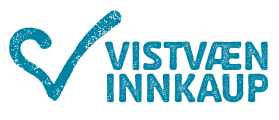 Orkunotkun skjávarpa við notkun skal setja í samhengi við myndgæði til að tryggja góða vinnuvistfræði (e. ergonomy). TCO tengir orkunotkun skjávarpans við ljósmagn sem varpað er á stærsta myndflöt sem sannanlega er læsilegur (Amax, m2). Mælingaaðferðir fyrir þetta er að finna í TCO Certified Projectors útgáfu 1.2:Frekari upplýsingar um Amax, sjá t.d. kafla A.2.1.1Frekari upplýsingar um almennar mæliaðferðir fyrir skjávarpa, sjá kafla B.0.1 til B.0.7Frekari upplýsingar um almennar mæliaðferðir fyrir orkunotkun, sjá kafla B.6.3.0Frekari upplýsingar um orkuþörf, sjá kafla B.6.3.1 Ítarviðmið: Skjávarpar skulu uppfylla kröfu um orkuþörf við notkun miðað við stærstu læsilegu mynd samkvæmt eftirfarandi töflu: AMAX/TÖLVUSKJALAMAX/MYNDBANDTæki fyrir hljóð og mynd –- viðhengi við  umhverfisskilyrðiDags.2013-09-05Tæki fyrir hljóð og mynd –- viðhengi við  umhverfisskilyrðiÚtgáfa1.0MyndflöturVenjuleg notkun≤ 3 m2≤ 260 W≤ 6 m2≤ 310 W> 6 m2≤ 310 + 150*(Amax – 6) WFyrir skjávarpa með vörpunarhlutfall  (Breidd myndar / fjarlægð frá tjaldi) sem er  ≤0,82 er 30 % hærri orkunotkun leyfileg.Fyrir skjávarpa með vörpunarhlutfall  (Breidd myndar / fjarlægð frá tjaldi) sem er  ≤0,82 er 30 % hærri orkunotkun leyfileg.≤ 3 m2≤ 260  * 1,3 W≤ 6 m2≤ 310  * 1,3 W> 6 m2≤ (310 + 150*(Amax – 6)) * 1,3WMyndflöturVenjuleg notkun≤ 6,6 m2≤ 260 W≤ 13,3 m2≤ 310 W> 13,3 m2≤ 310 + 150*(Amax – 13,3)WFyrir skjávarpa með vörpunarhlutfall  (Breidd myndar / fjarlægð frá tjaldi) sem er ≤0,82 er 30 % hærri orkunotkun leyfileg.Fyrir skjávarpa með vörpunarhlutfall  (Breidd myndar / fjarlægð frá tjaldi) sem er ≤0,82 er 30 % hærri orkunotkun leyfileg.≤ 6,6 m2≤ 260  * 1,3 W≤ 13,3 m2≤ 310  * 1,3 W> 13,3 m2≤ (310 + 150*(Amax – 13,3)) * 1,3W